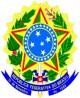 MINISTÉRIO DA EDUCAÇÃOUNIVERSIDADE FEDERAL DO RECÔNCAVO DA BAHIAComitê de Acompanhamento de Políticas Afirmativas e Acesso à Reserva de Cota Comissão de Aferição de AutodeclaraçãoANEXO ETERMO DE AUTODECLARAÇÃO DE PESSOA TRANS (TRANSGÊNERO, TRANSSEXUAL, TRAVESTI) - TAPTEu,	, portador/a do CPF n.º 	e documento de identidade n.º _	, optante pelo nome social 	, candidato/a ao ingresso no Programa de   Pós-Graduação   em		,	paraingresso no período letivo	, declaro minha condição de PESSOA TRANS (transgênero, transsexual, travesti):TRANSGÊNERO	TR NSSEXUAL	TRAVE TIDeclaro ainda, serem verdadeiras as informações prestadas, e estar ciente que a declaração inverídica, uma vez comprovada mediante procedimento institucional, implicará no cancelamento da matrícula na Universidade Federal do Recôncavo da Bahia – UFRB (conforme § 4º do artigo 41 da Resolução CONSUNI nº 003/2018) e que estou ciente de que a informação falsa poderá submeter-me ao previsto no art. 299 do Código Penal Brasileiro. 	,	de	de	.(local)	(dia)	(mês)	(ano)Assinatura do/a DeclaranteCampus Universitário, Rua Rui Barbosa, 710, Centro, Cruz das Almas/Bahia - CEP 44.380-000 CNPJ 07.777.800/0001-62 - Tel.: (75) 3621-6827